Nomor :  09/488/Peng-Und/V/2018Perihal :  Pengumuman dan Undangan  Diberitahukan kepada seluruh mahasiswa Program MM-UMB, bahwa sesuai jadwal di bawah ini akan dilaksanakan Seminar Proposal Tesis, maka  mahasiswa yang bersangkutan mengundang para mahasiswa untuk hadir sebagai peserta.Demikian pengumuman dan undangan ini, untuk diperhatikan dan diindahkan sebagaimana mestinya. Terima kasih.	Dikeluarkan di	:  Jakarta	Padatanggal	:  Ketua Program Studi Magister ManajemenTtd	
Dr. Aty Herawati, M.Si., CFRM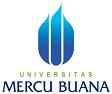 PENGUMUMAN JADWAL SEMINAR PROPOSAL TESISPROGRAM STUDI MAGISTER MANAJEMENPROGRAM PASCASARJANAQNO.HARI, TGL.JAMN.I.M.N A M ADOSEN PEMBIMBINGDOSEN PENELAAHKON-SEN-TRASITEMPAT/ RUANG01jumat, 08 Juni 2018 Pkl 13.0055114110078Restuvia Citra DiniP1: Prof. Dr. M. Havidz Aima.P2. Dr. Lenny Christina Nawangsari, MMMSDMKampus B Menteng M.40202jumat, 08 Juni 2018 Pkl 14.0055116120055Anggi PatraP1: Prof. Dr. M. Havidz Aima.P2. Dr. Lenny Christina Nawangsari, MMMSDMKampus B Menteng M.40203jumat, 08 Juni 2018 Pkl 15.0055116120082Nadia NurfadilahP1: Prof. Dr. M. Havidz Aima.P2. Dr. Lenny Christina Nawangsari, MMMSDMKampus B Menteng M.40204jumat, 08 Juni 2018 Pkl 16.0055116120035Rizky PratamaP1: Prof. Dr. M. Havidz Aima.P2. Dr. Lenny Christina Nawangsari, MMMSDMKampus B Menteng M.40205jumat, 08 Juni 2018 Pkl 17.0055116120004Ganjar Satrio NugrohoP1: Prof. Dr. M. Havidz Aima.P2. Dr. Lenny Christina Nawangsari, MMMSDMKampus B Menteng M.40206jumat, 08 Juni 2018 Pkl 18.0055116120113Monica Rizki LestariP1: Dr. Lenny Christina Nawangsari, MMP2. Prof. Dr. M. Havidz Aima.MSDMKampus B Menteng M.402